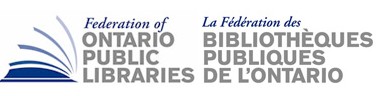 Federation of Ontario Public LibrariesMeeting of the Board of DirectorsMINUTESWednesday, January 16, 2019NoonAttendees:	Alicia Kilgour, Anand Date, Christina Blazecka, Paul Ainslie, Feather Maracle, Margaret MacLean, Margie Singleton,  Ross Parry, Sheri MishAbsent:	Catherina Rouse, Elizabeth Glass, Jennifer LaChapelle, Kathy Fisher, Mary Chevreau, Pierre Giroux, Rebecca Hunt, Sabrina Saunders, Samara Cull, Sonya Doyle, Wayne GrecoRegrets:		Julia Merritt, Vickery BowlesStaff: 		Stephen Abram, Helen MorrisonAGENDA									      Call to Order- 12:09 p.m.	Regrets-as noted	Declarations of Conflict of Interest: Stephen’s standard disclaimer for Lighthouse Consulting Inc.	Approval of Agenda	MOTION Motion to Approve the FOPL Board of Director’s Agenda of Friday, Jan. 22nd 2018Moved By: Margie Singleton, Vaughan Public LibrariesSeconded By: Margaret MacLean, Thunder Bay Public LibraryPassed/Approval of Minutes of Nov. 23rd, 2018MOTIONMotion to Approve the FOPL Board of Directors Minutes of Nov. 23rd, 2018Moved By: Ross Parry, Toronto Public LibrarySeconded By: Margaret MacLean, Thunder Bay Public LibraryPassed/Treasurer’s Report								W. GrecoMotion: It is recommended that the Federation of Ontario Public Libraries Board receive the Treasurer’s Report for the period ended Oct. 31st, 2018 and post the approved and final Audited Financial Statements for the Federation of Ontario Public Libraries for the fiscal year ended October 31, 2018 and 2019 Budget for member approval at the AGM.Moved By: Ross Parry, Toronto Public Library  Seconded By: Margie Singleton, Vaughan Public LibrariesPassed/AGM: Caucus Elections / Nominations	M. SingletonMotionThat the FOPL Board of Directors hereby accept the Nominations Committee Report and move it forward to the FOPL AGM for membership vote.Moved By:  Alicia Kilgour, Niagara Falls Public Library  Seconded By: Feather Maracle, Six Nations Public LibraryPassed/Other Business The executive director performance review Please try to attend the Super Conference Public Library Gala and Awards.  Our new Minister will be there.Julia Merritt will give Stephen his performance appraisal in February, so that it can be done within policy guidelinesWe will not have the Minister at the Super Conference, but will have the Deputy Minister in attendanceStephen Abram will attend the Ministry of Finance Consultations.Adjournment : Moved By:  Paul Ainslie, Toronto Public LibraryTime: 12:19